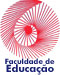 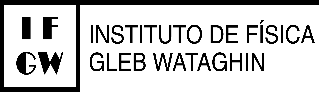 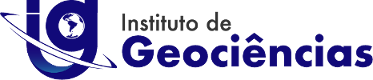 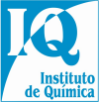 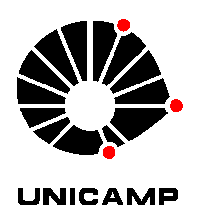   PECIM - Formulário para solicitação de:  (    )Exame de Qualificação (   )Defesa  									  (   ) Mestrado     (    ) DoutoradoO presente formulário deve ser preenchido e enviado ao e-mail do Coordenador do PECIM (greco@unicamp.br) com copia para a secretaria, pecim@ige.unicamp.br,  para análise e deliberação sobre seu conteúdo. Prazos para envio do formulário:Exames de Qualificação - 30 dias de antecedência à data pretendida;Defesas - 55 dias de antecedência à data pretendida;* Ao compor a banca examinadora, consulte o Resolução 001/2024 - PECIM (Link) ara checagem da composição; * Em caso de defesas é necessário apresentar conjuntamente o resultado do Relatório de similaridade "TurnItIn".Aluno(a):  ____________________________________            RA: _______________________                            e-mail: _______________________Título da Qualificação/Dissertação/Tese: ___________________________________________________________________________Orientador(a): ________________________________________________Coorientador(a) se houver: ___________________________A data e horário precisam ser previamente agendados pelo(a) orientador(a) com os membros da banca sugeridos:Data: 		xx/xx/xxxx		Horário:  xx:xxInformações para a Comissão de Programa de Pós-graduaçãoOBS:	TODOS OS CAMPOS SÃO OBRIGATÓRIOS,O orientador(a) tem que estar em primeiro lugar na composição da banca.O campo T (Titular)/S (Suplente)* deverá ser preenchido pela CPG.Assinalar com um "X", a forma de participação de cada membro titular e suplente, na respectiva coluna.T/SNome Completo por extensoCPF  Data de nascimento  Sigla da Instituiçãoe-MailTelefonePARTICIPAÇÃOPARTICIPAÇÃOJustificar participação remotaNome Completo por extensoCPF  Data de nascimento  (Universidade)e-MailTelefonePresencialRemotaJustificar participação remotaMembro ExternoMembro Externo